ANEXO 2 - ORIENTAÇÕES PARA PREENCHIMENTO DO ANEXO 1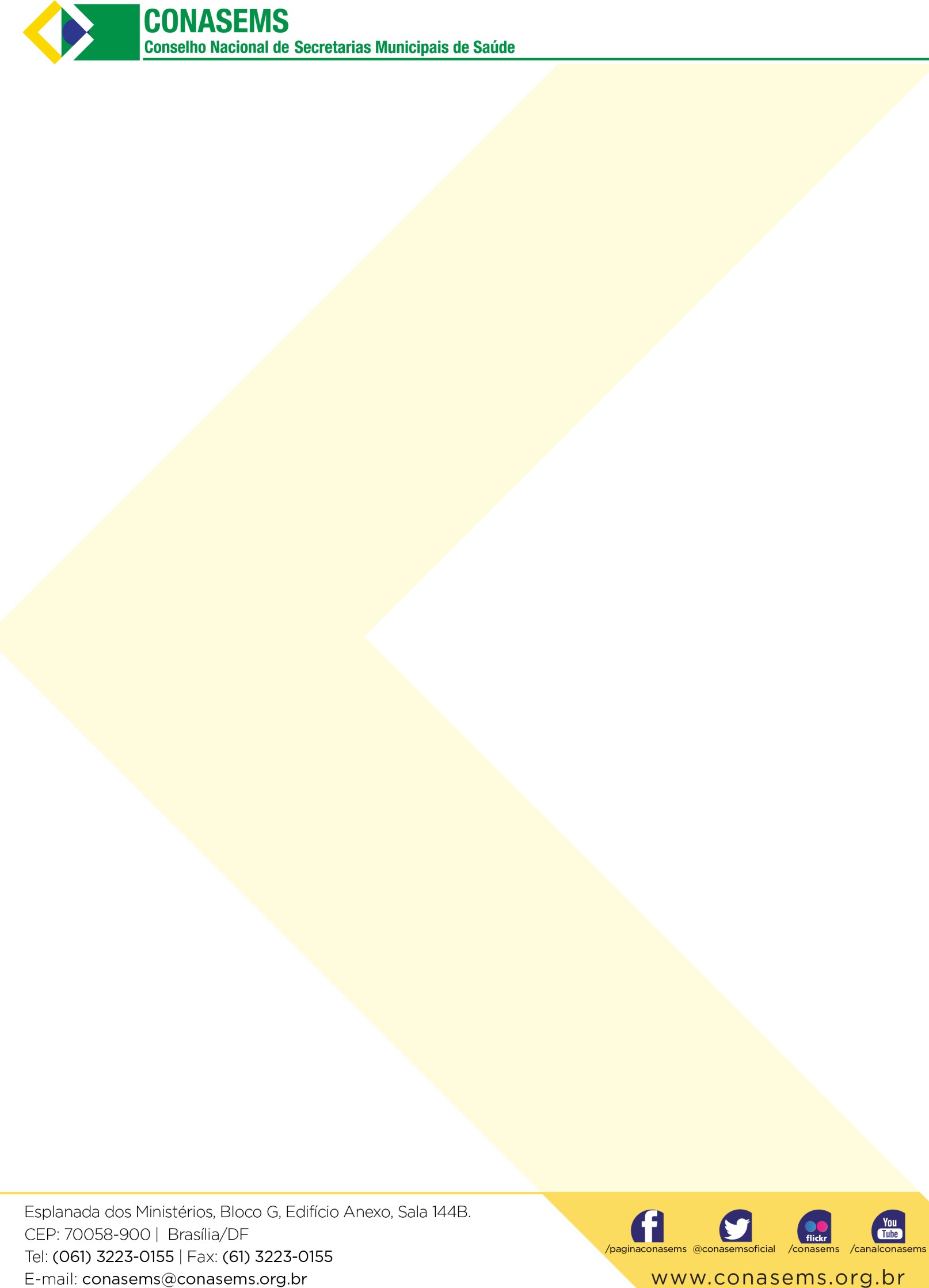 TÍTULO: O título é a primeira credencial do trabalho a ser apresentado. Importante que seja claro, conciso e que informe o objeto/tema da experiência. O título poderá conter até 300 caracteres (com espaços).APRESENTAÇÃO: Esse item deve conter um breve enunciado sobre a questão/problema que a experiência abordou, a caracterização do mesmo (incluir local, período e população alvo) e a motivação que fez com que fosse abordado no projeto. O texto poderá conter até 1500 caracteres (com espaços).OBJETIVOS: Enunciado curto, no infinitivo, que dialoga/responde à questão central do projeto e representa o ponto de partida para todo o planejamento da experiência. Deve conter até 1000 caracteres (com espaços).METODOLOGIA: Apresenta de forma clara e concisa a estratégia institucional, o desenho e as fontes, instrumentos e recursos utilizados na experiência. Texto com até 1500 caracteres (com espaços).RESULTADOS: Apresenta o mérito e a relevância da experiência por meio de critérios quantitativos e/ou qualitativos. Texto com até 1500 caracteres, com espaço, sem inserir tabelas, gráficos ou gravuras.CONCLUSÃO: O texto final deve fazer uma síntese que responda aos objetivos da experiência e recomendações. Texto com até 1250 caracteres, com espaço. O texto deverá ser em Fonte Time News Roman, fonte 12.PALAVRAS-CHAVE: Palavras que resumem os temas principais da experiência.